Przedmiot : podstawy projektowania i konstrukcji odzieżyData: 22.04.2020 r.Temat: Rodzaje odzieży – spodnie Notatka: Spodnie, dawniej typowa część ubioru męskiego, stanowią obecnie również podstawową część ubioru kobiecego. Są one ulubionym ubiorem dzieci, młodzieży i kobiet. Jest to ubiór uniwersalny, który może być noszony o każdej porze roku i na każdą okazję. spodnie mogą pełnić funkcję części ubioru domowego, roboczego, spacerowego, turystyczno-sportowego i wizytowego.Spodnie, podobnie jak spódnice, należą do odzieży okrywającej dolną cześć tułowia, czyli biodra oraz kończyny dolne.Różnorodne formy spodni wynikają z okoliczności, w jakich się je nosi i zależą od zmieniającej się mody. Spodnie różnią się długością, szerokością, fasonem, rodzajem zakończenia nogawek, krojem i rodzajem wykończenia.Zadanie:1. Przejrzyj uważnie modele spodni. Napisz, który z nich może nosić mężczyzna ? 2. Który model spodni jest dla dziewcząt i kobiet ?Poniżej załącznik do zadania.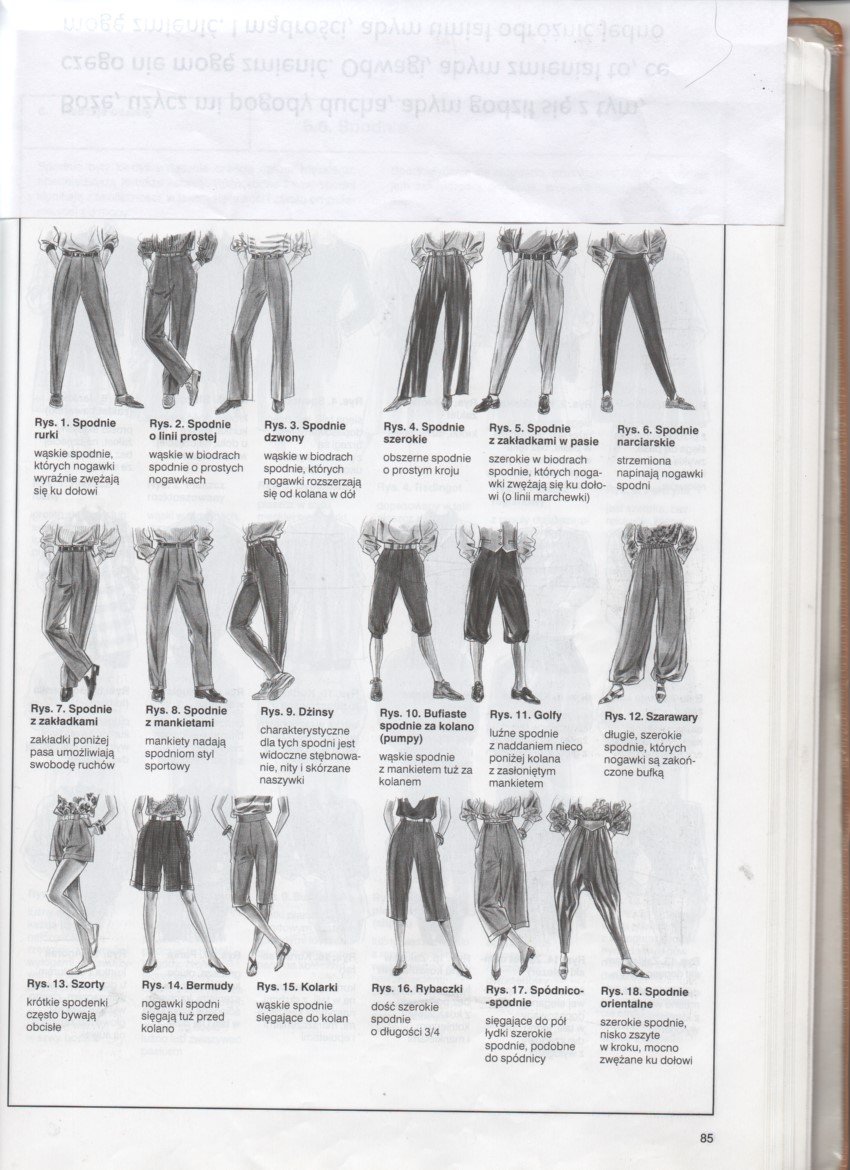 